Automotive Technology 6th EditionChapter 94 – Hybrid Safety and Service ProceduresLesson PlanCHAPTER SUMMARY: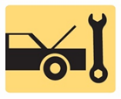 1. High-voltage safety, high-voltage safety equipment, and safety interlock system2. Loss of insulation test, electric shock potential, and de-power high-voltage systems 3. Collision and repair industry issues and moving and towing a hybrid4. Removing the high-voltage batteries and routine service procedures_____________________________________________________________________________________OBJECTIVES: 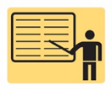 1. Correctly use appropriate personal protective equipment (PPE). 2. Discuss the safety interlock system and loss of insulation in a hybrid electric vehicle. 3. Safely de-power a hybrid electric vehicle. 4. Explain hazards while driving, moving, and hoisting a hybrid electric vehicle. 5. Perform routine vehicle service procedure on a hybrid electric vehicle and understand the HEV's unique service requirements.____________________________________________________________________________________RESOURCES: (All resources may be found at http://www.jameshalderman.com) Internet access required to hyperlink.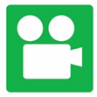 1. Task Sheet ASE (A6-B-7) P-2: Hybrid Vehicle HV Circuit Disconnect2. Task Sheet ASE (A6-B-7) P-2: Identify HV of Hybrid Electric Vehicles3. Task Sheet: High-Voltage Battery Chargers4. Task Sheet ASE (A1-A-9) P-2: Hybrid Engine Service Precautions5. Task Sheet ASE (A7-B-4) P-2: Hybrid A/C System Circuits6. Chapter PowerPoint 7. Chapter Crossword Puzzle and Word Search 8. Videos: (L3) Light Duty Hybrid Electric Videos9. Animations: (L3) Light Duty Hybrid Electric Animations____________________________________________________________________________________ACTIVITIES: 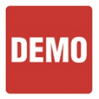 1. Task Sheet ASE (A6-B-7) P-2: Have students complete Hybrid Vehicle HV Circuit Disconnect Task Sheet.2. Task Sheet ASE (A6-B-7) P-2: Have students complete Identify HV of Hybrid Electric Vehicles Task Sheet. 3. Task Sheet: Have students complete High-Voltage Battery Chargers Task Sheet.4. Task Sheet ASE (A1-A-9) P-2: Have students complete Hybrid Engine Service Precautions Task Sheet. 5. Task Sheet ASE (A7-B-4) P-2: Have students complete Hybrid A/C System Circuits Task Sheet.         _____________________________________________________________________________________ASSIGNMENTS: 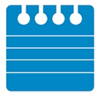 1. Chapter crossword and word search puzzles. 2. Complete end of chapter 10 question quiz. _____________________________________________________________________________________CLASS DISCUSSION: 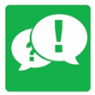 1. Review and group discussion chapter Frequently Asked Questions and Tech Tips sections. 2. Review and group discussion of the five (5) chapter Review Questions._____________________________________________________________________________________Automotive Technology 6th EditionChapter 94 – Hybrid Safety and Service ProceduresLesson PlanNOTES AND EVALUATION: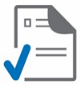 _____________________________________________________________________________________